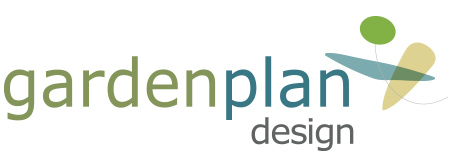 Garden Design QuestionnaireName:Address:Telephone Number:This questionnaire is intended to help our customers form a brief for the development of their garden. There is no obligation to complete it, but it may be helpful in clarifying various aspects, both practical and aesthetic.Please complete as many sections as possible, and do provide any additional information not covered by the questionnaire. We are happy to answer any questions that arise, and provide advice as necessary.About you and how you will use the garden Your situation and intended garden useWho are the current or potential garden users?How do you envisage using the garden in the future - e.g entertaining, playing, dining, relaxing, gardening, growing, sanctuary?Garden Area Please provide a rough square M or how many fence panels along the side and back.Garden Style Do you prefer any particular styles of gardens?Cottage GardensFormal GardensMediterraneanJapaneseClassic EnglishContemporaryMinimalistWild/naturalPrairieJungleTick relevantHow do you want your new garden to feel?      Informal      Formal      Intimate      Exciting/fun/colourful      Calming      Enclosed      Spacious Tick relevantWhat are the 'must have' elements in your garden? Terrace/patioDeckOutdoor kitchenFire-PitHot-tubWater feature Pond LightingSummer house Garden room/outdoor office/GymPergolaLawnBBQPizza OvenPathsRaised BedsPlay AreaTrampolineProduction gardenSeasonal planting Tick relevantPlanting Will you require help with selecting and implementing the planting?AllSome None Tick relevantWould you like to include any of the following types of planting?  Wildlife Woodland BogGravelHerbaceous TopiarySeasonal interestFruit/vegetable productionTick relevantDo you have any favourite trees or plants you would like included in your garden?The site Do you know which direction your garden faces (standing with your back to rear of your house, are you facing north, south, east or west?Are there any particularly shady or sunny areas? Are you overlooked and do you need to create privacy?Do you enjoy the views beyond your garden or are there structures or aspects you would like to mask?Do you have access to the garden other than through the house?Would you like the style of your house to influence the garden?Are you in a rural or urban setting? The PracticalitiesWhat practical features must be included in your new garden (e.g. garden shed, bins, washing line, access routes, electricity)?Are there any existing structures or plants that must be retained?Budget  & Time frame What is your approximate budget for this project?Do you have a time frame for the completion of the garden?Any other additional information you may wish to provide 